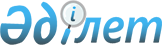 Об утверждении перечня рыбохозяйственных водоемов местного значения города ШымкентПостановление акимата города Шымкент от 18 мая 2020 года № 293. Зарегистрировано Департаментом юстиции города Шымкент 20 мая 2020 года № 105
      В соответствии с подпунктом 3) пункта 2 статьи 10 Закона Республики Казахстан от 9 июля 2004 года "Об охране, воспроизводстве и использовании животного мира" акимат города Шымкент ПОСТАНОВЛЯЕТ:
      1. Утвердить перечень рыбохозяйственных водоемов местного значения города Шымкент согласно приложению к настоящему постановлению.
      2. Государственному учреждению "Управление природных ресурсов и регулирования природопользования города Шымкент" в установленном законодательством Республики Казахстан порядке обеспечить:
      1) государственную регистрацию настоящего постановления в Департаменте юстиции города Шымкент;
      2) в течение десяти календарных дней со дня государственной регистрации настоящего постановления направление его копии на официальное опубликование в периодические печатные издания, распространяемые на территории города Шымкент;
      3) размещение настоящего постановления на интернет-ресурсе акимата города Шымкент после его официального опубликования.
      3. Контроль за исполнением настоящего постановления возложить на заместителя акима города Шымкент Н.Ергешбек.
      4. Настоящее постановление вводится в действие по истечении десяти календарных дней после дня его первого официального опубликования. Перечень рыбных водоемов города Шымкент
					© 2012. РГП на ПХВ «Институт законодательства и правовой информации Республики Казахстан» Министерства юстиции Республики Казахстан
				
      Аким города Шымкент

М. Айтенов
Приложение
к постановлению акимата
города Шымкент
от "18" мая 2020 года № 293
№
Наименование водоемов
Расположение
1
Водохранилище Тогус
город Шымкент, поселок Айнатас
2
Водохранилище Бадам
город Шымкент, поселок Маятас
3
Водохранилище Текесу
город Шымкент, поселок Текесу
4
Водохранилище Акжар
город Шымкент, поселок Актас